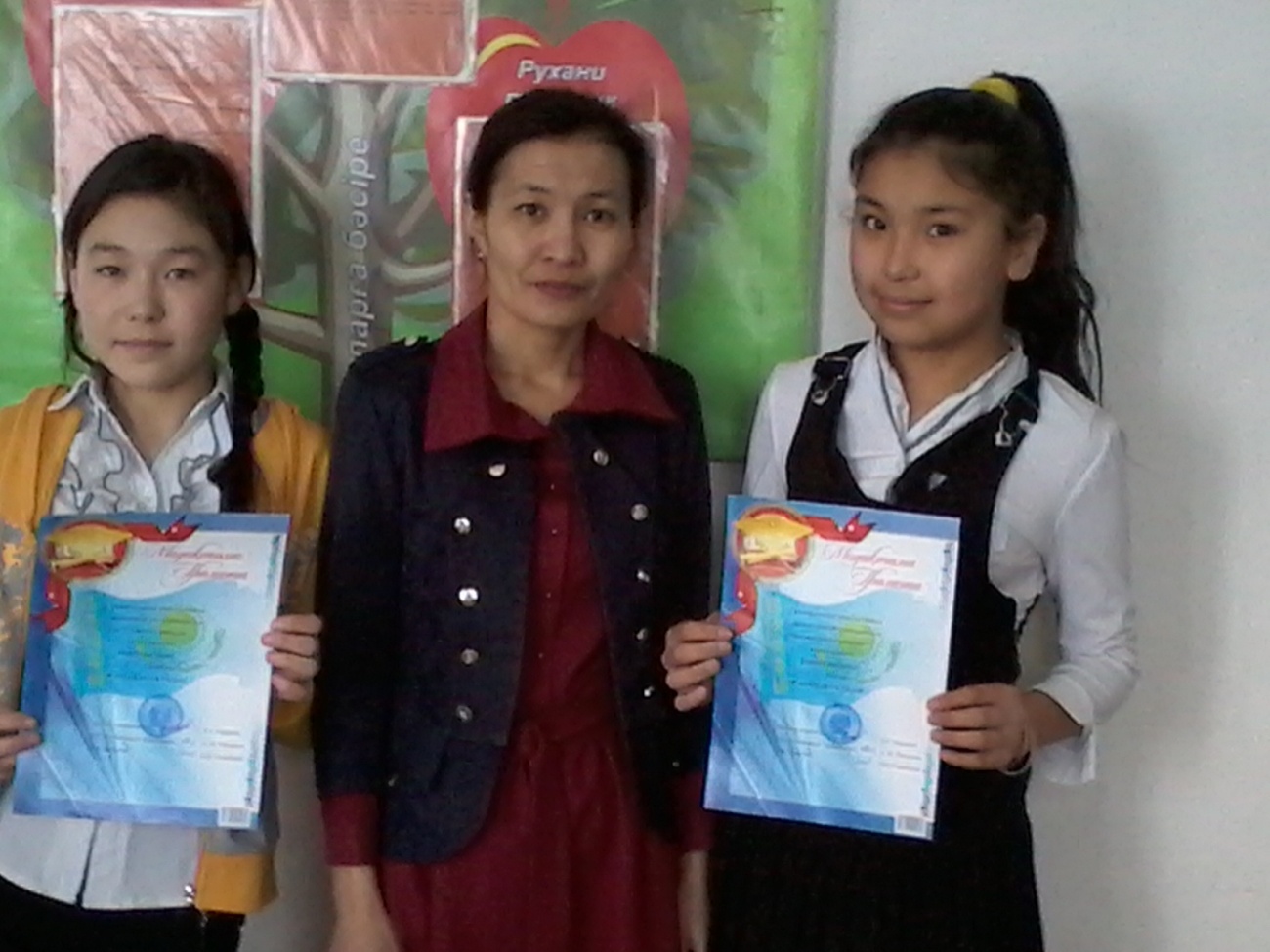 Тезекбаева Карлыгаш ИбрахимовнаМанадырская основная средняя школа №144Жанааркинского района Карагандинской областиТезекбаева Карлыгаш ИбрахимовнаМанадырская основная средняя школа №144Жанааркинского района Карагандинской областиТезекбаева Карлыгаш ИбрахимовнаМанадырская основная средняя школа №144Жанааркинского района Карагандинской областиКласс: 8Класс: 8Класс: 8Присутствовало: Отсутствовало:Отсутствовало:Основная цельОсновная цельформировать умение различать типы односоставных предложений по   смысловым и грамматическим признакам;учить пользоваться на практике односоставными предложениями; развивать навыки построения рассуждения на лингвистическую тему.формировать умение различать типы односоставных предложений по   смысловым и грамматическим признакам;учить пользоваться на практике односоставными предложениями; развивать навыки построения рассуждения на лингвистическую тему.формировать умение различать типы односоставных предложений по   смысловым и грамматическим признакам;учить пользоваться на практике односоставными предложениями; развивать навыки построения рассуждения на лингвистическую тему.формировать умение различать типы односоставных предложений по   смысловым и грамматическим признакам;учить пользоваться на практике односоставными предложениями; развивать навыки построения рассуждения на лингвистическую тему.Цель урокаЦель урокаВсе учащиеся: умеют определять виды односоставных предложений, способ выражения главного члена предложенияВсе учащиеся: умеют определять виды односоставных предложений, способ выражения главного члена предложенияВсе учащиеся: умеют определять виды односоставных предложений, способ выражения главного члена предложенияВсе учащиеся: умеют определять виды односоставных предложений, способ выражения главного члена предложенияЦель урокаЦель урокаБольшинство учащихся: умеют пользоваться правилом, опорной таблицей, краткой схемой по темеБольшинство учащихся: умеют пользоваться правилом, опорной таблицей, краткой схемой по темеБольшинство учащихся: умеют пользоваться правилом, опорной таблицей, краткой схемой по темеБольшинство учащихся: умеют пользоваться правилом, опорной таблицей, краткой схемой по темеЦель урокаЦель урокаНекоторые учащиеся: умеют передавать информацию по определённой теме, находить отличие и общее в строении предложенийНекоторые учащиеся: умеют передавать информацию по определённой теме, находить отличие и общее в строении предложенийНекоторые учащиеся: умеют передавать информацию по определённой теме, находить отличие и общее в строении предложенийНекоторые учащиеся: умеют передавать информацию по определённой теме, находить отличие и общее в строении предложенийКоммуникативная цельКоммуникативная цельУчащиеся : используют термины и сочетания слов при выполнении задании по темеУчащиеся : используют термины и сочетания слов при выполнении задании по темеУчащиеся : используют термины и сочетания слов при выполнении задании по темеУчащиеся : используют термины и сочетания слов при выполнении задании по темеКоммуникативная цельКоммуникативная цельСлова и словосочетания: односоставное предложение,  двусоставное предложение, назывное, определённо-личное, неопределённо-личное, обобщенно-личное, безличное,  неполное предложениеСлова и словосочетания: односоставное предложение,  двусоставное предложение, назывное, определённо-личное, неопределённо-личное, обобщенно-личное, безличное,  неполное предложениеСлова и словосочетания: односоставное предложение,  двусоставное предложение, назывное, определённо-личное, неопределённо-личное, обобщенно-личное, безличное,  неполное предложениеСлова и словосочетания: односоставное предложение,  двусоставное предложение, назывное, определённо-личное, неопределённо-личное, обобщенно-личное, безличное,  неполное предложениеКоммуникативная цельКоммуникативная цельДиалог в классе\ используемые языковые единицы: вопросно-ответная беседаДиалог в классе\ используемые языковые единицы: вопросно-ответная беседаДиалог в классе\ используемые языковые единицы: вопросно-ответная беседаДиалог в классе\ используемые языковые единицы: вопросно-ответная беседаКоммуникативная цельКоммуникативная цельРаздел разбора: Синтаксический разбор предложенияРаздел разбора: Синтаксический разбор предложенияРаздел разбора: Синтаксический разбор предложенияРаздел разбора: Синтаксический разбор предложенияПредыдущая темаПредыдущая темаПростое предложение.Простое предложение.Простое предложение.Простое предложение.                                                                                           План                                                                                            План                                                                                            План                                                                                            План                                                                                            План                                                                                            План ПланируемоевремяЗапланированная деятельностьЗапланированная деятельностьЗапланированная деятельностьЗапланированная деятельностьРесурсы Начало 5 минОрг. момент.Психологический настрой.Друзья мои, я очень радаПриветствовать сегодня вас.И для меня уже награда – Внимание ваших умных глаз.Я знаю: каждый из вас генийНо без труда талант не впрок.Высказывайте свои мнения,И вместе проведём урок.Мозговой штурмКак вы понимаете смысл пословиц?1.В открытую дверь не ломятся.2.В зимний холод всякий молод.3.Дарёному коню в зубы не смотрят.4.Готовь сани летом, а телегу - зимой.5.Почёт и славу собирают по капле.6.Не откладывай на завтра то, что можешь сделать сегодня.7.Век живи - век трудись, а трудясь - век учись       Какие это предложения? (Простые, односоставные)   Значит, мы сегодня поговорим об односоставных предложениях, у которых есть только один главный член предложения.Критерии урока. Каждый правильный и полный ответ оценивается в 1000 тенге, т.е.1 балл,  неполный ответ в 500 тенге, т.е. 0,5 балловОрг. момент.Психологический настрой.Друзья мои, я очень радаПриветствовать сегодня вас.И для меня уже награда – Внимание ваших умных глаз.Я знаю: каждый из вас генийНо без труда талант не впрок.Высказывайте свои мнения,И вместе проведём урок.Мозговой штурмКак вы понимаете смысл пословиц?1.В открытую дверь не ломятся.2.В зимний холод всякий молод.3.Дарёному коню в зубы не смотрят.4.Готовь сани летом, а телегу - зимой.5.Почёт и славу собирают по капле.6.Не откладывай на завтра то, что можешь сделать сегодня.7.Век живи - век трудись, а трудясь - век учись       Какие это предложения? (Простые, односоставные)   Значит, мы сегодня поговорим об односоставных предложениях, у которых есть только один главный член предложения.Критерии урока. Каждый правильный и полный ответ оценивается в 1000 тенге, т.е.1 балл,  неполный ответ в 500 тенге, т.е. 0,5 балловОрг. момент.Психологический настрой.Друзья мои, я очень радаПриветствовать сегодня вас.И для меня уже награда – Внимание ваших умных глаз.Я знаю: каждый из вас генийНо без труда талант не впрок.Высказывайте свои мнения,И вместе проведём урок.Мозговой штурмКак вы понимаете смысл пословиц?1.В открытую дверь не ломятся.2.В зимний холод всякий молод.3.Дарёному коню в зубы не смотрят.4.Готовь сани летом, а телегу - зимой.5.Почёт и славу собирают по капле.6.Не откладывай на завтра то, что можешь сделать сегодня.7.Век живи - век трудись, а трудясь - век учись       Какие это предложения? (Простые, односоставные)   Значит, мы сегодня поговорим об односоставных предложениях, у которых есть только один главный член предложения.Критерии урока. Каждый правильный и полный ответ оценивается в 1000 тенге, т.е.1 балл,  неполный ответ в 500 тенге, т.е. 0,5 балловОрг. момент.Психологический настрой.Друзья мои, я очень радаПриветствовать сегодня вас.И для меня уже награда – Внимание ваших умных глаз.Я знаю: каждый из вас генийНо без труда талант не впрок.Высказывайте свои мнения,И вместе проведём урок.Мозговой штурмКак вы понимаете смысл пословиц?1.В открытую дверь не ломятся.2.В зимний холод всякий молод.3.Дарёному коню в зубы не смотрят.4.Готовь сани летом, а телегу - зимой.5.Почёт и славу собирают по капле.6.Не откладывай на завтра то, что можешь сделать сегодня.7.Век живи - век трудись, а трудясь - век учись       Какие это предложения? (Простые, односоставные)   Значит, мы сегодня поговорим об односоставных предложениях, у которых есть только один главный член предложения.Критерии урока. Каждый правильный и полный ответ оценивается в 1000 тенге, т.е.1 балл,  неполный ответ в 500 тенге, т.е. 0,5 балловСлайд.Основная часть2мин10мин5 мин3 мин5 мин5 мин2 минРабота по таблице.Рассмотрите данную таблицу. Проанализируйте её и подготовьте связное сообщение на тему «Простое предложение» Работа по тексту.      Притча «Младший принц»Чтение текста.Словарная работа. Притча - поучительная история.Поражение – неудача.Храм – церковь.Книжник – любитель читать книги.Превыше – сильнее, важнее.Обойдут – пойдут в обход, по внешней сторонеБеседа по тексту.1.Кого вы считаете главным героем рассказанной в тексте истории? Почему?2.Почему королю казалось, что его младший сын не любит свою Родину?3.Как вы можете охарактеризовать каждого из сыновей?4.Что помогло  младшему сыну раздобыть ценную информацию?5.Как вы думаете, если человек знает в совершенстве иностранные языки, значит ли это, что он не любит свою Родину?6.Как вы думаете, какое занятие самое достойное для сына короля?Задание: выпишите из текста выделенные предложения. Укажите вид предложений.«Авторский стул»  Учащиеся выбирают карточки.На карточках темы для защиты.Составление диаграммы1 группа - Определённо-личное, неопределённо-личное, обобщённо-личное предложение.2 группа - Односоставное и двусоставное предложение.Выполнение заданий по электронному учебнику.                         I группа            Задание 1.Выберите из пяти вариантов два определённо-личные предложения и отметьте их знаком V Задание 3. Переделайте данные двусоставные предложения в неопределённо-личные и запишите их.                          II группаЗадание 4. Выберите из пяти вариантов два назывных предложения и отметьте их знаком VЗадание 2. Переделайте данные безличные предложения в двусоставные и запишите их.Цифровой диктантОпределите тип простого предложения.Поставьте номер предложения в определённую колонку.1.Вдыхаю чистый кислород.2.Матросы душу берегут вдвойне.3.Каких только звуков не услышишь в песне скворца!4.Героя в бой водила песня.5.Звонки переменок. И шум детворы.6.Постелите мне степь, занавесьте мне окна туманом.7.Топот торопливых ног.Ответы: односоставные - 1,3,5,6,7, двусоставные - 2,4Работа по таблице.Рассмотрите данную таблицу. Проанализируйте её и подготовьте связное сообщение на тему «Простое предложение» Работа по тексту.      Притча «Младший принц»Чтение текста.Словарная работа. Притча - поучительная история.Поражение – неудача.Храм – церковь.Книжник – любитель читать книги.Превыше – сильнее, важнее.Обойдут – пойдут в обход, по внешней сторонеБеседа по тексту.1.Кого вы считаете главным героем рассказанной в тексте истории? Почему?2.Почему королю казалось, что его младший сын не любит свою Родину?3.Как вы можете охарактеризовать каждого из сыновей?4.Что помогло  младшему сыну раздобыть ценную информацию?5.Как вы думаете, если человек знает в совершенстве иностранные языки, значит ли это, что он не любит свою Родину?6.Как вы думаете, какое занятие самое достойное для сына короля?Задание: выпишите из текста выделенные предложения. Укажите вид предложений.«Авторский стул»  Учащиеся выбирают карточки.На карточках темы для защиты.Составление диаграммы1 группа - Определённо-личное, неопределённо-личное, обобщённо-личное предложение.2 группа - Односоставное и двусоставное предложение.Выполнение заданий по электронному учебнику.                         I группа            Задание 1.Выберите из пяти вариантов два определённо-личные предложения и отметьте их знаком V Задание 3. Переделайте данные двусоставные предложения в неопределённо-личные и запишите их.                          II группаЗадание 4. Выберите из пяти вариантов два назывных предложения и отметьте их знаком VЗадание 2. Переделайте данные безличные предложения в двусоставные и запишите их.Цифровой диктантОпределите тип простого предложения.Поставьте номер предложения в определённую колонку.1.Вдыхаю чистый кислород.2.Матросы душу берегут вдвойне.3.Каких только звуков не услышишь в песне скворца!4.Героя в бой водила песня.5.Звонки переменок. И шум детворы.6.Постелите мне степь, занавесьте мне окна туманом.7.Топот торопливых ног.Ответы: односоставные - 1,3,5,6,7, двусоставные - 2,4Работа по таблице.Рассмотрите данную таблицу. Проанализируйте её и подготовьте связное сообщение на тему «Простое предложение» Работа по тексту.      Притча «Младший принц»Чтение текста.Словарная работа. Притча - поучительная история.Поражение – неудача.Храм – церковь.Книжник – любитель читать книги.Превыше – сильнее, важнее.Обойдут – пойдут в обход, по внешней сторонеБеседа по тексту.1.Кого вы считаете главным героем рассказанной в тексте истории? Почему?2.Почему королю казалось, что его младший сын не любит свою Родину?3.Как вы можете охарактеризовать каждого из сыновей?4.Что помогло  младшему сыну раздобыть ценную информацию?5.Как вы думаете, если человек знает в совершенстве иностранные языки, значит ли это, что он не любит свою Родину?6.Как вы думаете, какое занятие самое достойное для сына короля?Задание: выпишите из текста выделенные предложения. Укажите вид предложений.«Авторский стул»  Учащиеся выбирают карточки.На карточках темы для защиты.Составление диаграммы1 группа - Определённо-личное, неопределённо-личное, обобщённо-личное предложение.2 группа - Односоставное и двусоставное предложение.Выполнение заданий по электронному учебнику.                         I группа            Задание 1.Выберите из пяти вариантов два определённо-личные предложения и отметьте их знаком V Задание 3. Переделайте данные двусоставные предложения в неопределённо-личные и запишите их.                          II группаЗадание 4. Выберите из пяти вариантов два назывных предложения и отметьте их знаком VЗадание 2. Переделайте данные безличные предложения в двусоставные и запишите их.Цифровой диктантОпределите тип простого предложения.Поставьте номер предложения в определённую колонку.1.Вдыхаю чистый кислород.2.Матросы душу берегут вдвойне.3.Каких только звуков не услышишь в песне скворца!4.Героя в бой водила песня.5.Звонки переменок. И шум детворы.6.Постелите мне степь, занавесьте мне окна туманом.7.Топот торопливых ног.Ответы: односоставные - 1,3,5,6,7, двусоставные - 2,4Работа по таблице.Рассмотрите данную таблицу. Проанализируйте её и подготовьте связное сообщение на тему «Простое предложение» Работа по тексту.      Притча «Младший принц»Чтение текста.Словарная работа. Притча - поучительная история.Поражение – неудача.Храм – церковь.Книжник – любитель читать книги.Превыше – сильнее, важнее.Обойдут – пойдут в обход, по внешней сторонеБеседа по тексту.1.Кого вы считаете главным героем рассказанной в тексте истории? Почему?2.Почему королю казалось, что его младший сын не любит свою Родину?3.Как вы можете охарактеризовать каждого из сыновей?4.Что помогло  младшему сыну раздобыть ценную информацию?5.Как вы думаете, если человек знает в совершенстве иностранные языки, значит ли это, что он не любит свою Родину?6.Как вы думаете, какое занятие самое достойное для сына короля?Задание: выпишите из текста выделенные предложения. Укажите вид предложений.«Авторский стул»  Учащиеся выбирают карточки.На карточках темы для защиты.Составление диаграммы1 группа - Определённо-личное, неопределённо-личное, обобщённо-личное предложение.2 группа - Односоставное и двусоставное предложение.Выполнение заданий по электронному учебнику.                         I группа            Задание 1.Выберите из пяти вариантов два определённо-личные предложения и отметьте их знаком V Задание 3. Переделайте данные двусоставные предложения в неопределённо-личные и запишите их.                          II группаЗадание 4. Выберите из пяти вариантов два назывных предложения и отметьте их знаком VЗадание 2. Переделайте данные безличные предложения в двусоставные и запишите их.Цифровой диктантОпределите тип простого предложения.Поставьте номер предложения в определённую колонку.1.Вдыхаю чистый кислород.2.Матросы душу берегут вдвойне.3.Каких только звуков не услышишь в песне скворца!4.Героя в бой водила песня.5.Звонки переменок. И шум детворы.6.Постелите мне степь, занавесьте мне окна туманом.7.Топот торопливых ног.Ответы: односоставные - 1,3,5,6,7, двусоставные - 2,4ТаблицаУчебник упр. 148 стр.90СлайдУпр. 149 стр. 92Карточки, таблицаСлайд, маркеры, лист бумаги А3Электронный учебникСлайдКонец урока 1 мин1 мин1 минПодведение итоговДомашнее заданиеВыписать из художественной литературы 5-6 односоставных предложений. Определить тип, подчеркнуть грамматическую основу.Рефлексия «Ладонь»Положите правую ладонь на лист бумаги и раскройте пальцы, левой рукой обведите карандашом вокруг правой кисти. Напишите свои впечатления о сегодняшнем уроке.Большой палец- мне понравилось…Указательный палец – я достиг…Средний палец – хочу научиться (знать)…Безымянный палец – для меня новое…Мизинец - пожеланиеСамооценивание  по шкалеПодведение итоговДомашнее заданиеВыписать из художественной литературы 5-6 односоставных предложений. Определить тип, подчеркнуть грамматическую основу.Рефлексия «Ладонь»Положите правую ладонь на лист бумаги и раскройте пальцы, левой рукой обведите карандашом вокруг правой кисти. Напишите свои впечатления о сегодняшнем уроке.Большой палец- мне понравилось…Указательный палец – я достиг…Средний палец – хочу научиться (знать)…Безымянный палец – для меня новое…Мизинец - пожеланиеСамооценивание  по шкалеПодведение итоговДомашнее заданиеВыписать из художественной литературы 5-6 односоставных предложений. Определить тип, подчеркнуть грамматическую основу.Рефлексия «Ладонь»Положите правую ладонь на лист бумаги и раскройте пальцы, левой рукой обведите карандашом вокруг правой кисти. Напишите свои впечатления о сегодняшнем уроке.Большой палец- мне понравилось…Указательный палец – я достиг…Средний палец – хочу научиться (знать)…Безымянный палец – для меня новое…Мизинец - пожеланиеСамооценивание  по шкалеПодведение итоговДомашнее заданиеВыписать из художественной литературы 5-6 односоставных предложений. Определить тип, подчеркнуть грамматическую основу.Рефлексия «Ладонь»Положите правую ладонь на лист бумаги и раскройте пальцы, левой рукой обведите карандашом вокруг правой кисти. Напишите свои впечатления о сегодняшнем уроке.Большой палец- мне понравилось…Указательный палец – я достиг…Средний палец – хочу научиться (знать)…Безымянный палец – для меня новое…Мизинец - пожеланиеСамооценивание  по шкалеСлайдЛист бумаги А4Шкала перевода баллов в отметку7– 8 баллов  «5»5 – 6 баллов « 4» 3 –4 баллов  «3»  0 –2  баллов  «2»Дополнительная информацияДополнительная информацияДополнительная информацияДополнительная информацияДополнительная информацияДополнительная информация